 
Sebastian Callies
DEUTUNGSHOHEIT
Die Muster der Meinungsmacher

1. Auflage BusinessVillage 2020
232 Seiten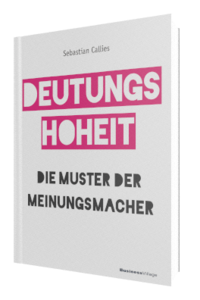 ISBN 978-3-86980-486-6			24,95 Euro
ISBN (PDF) 978-3-86980-487-3		19,95 Euro
ISBN (EPUB) 978-3-86980-549-8		19,95 EuroPressematerialien: http://www.businessvillage.de/presse-1097Wir sind im Meinungswettkampf: Politiker, Influencer und Experten buhlen sekündlich um unsere Aufmerksamkeit. In den Medien und sozialen Netzwerken werden milliardenfach Informationen produziert, interpretiert und kommentiert. Alles kann wahr und falsch zugleich sein. Wie gelingt es in diesem Umfeld, die Deutungshoheit über seine Themen und sein Image zu erlangen? Die erfolgreichen Meinungsmacher wissen, dass Realität nur Interpretationssache ist. Sie inszenieren sich, setzen Themen und schaffen Fakten. So beeinflussen sie in ihrem Sinne, worüber wir sprechen, über was wir nachdenken und wie wir die Welt sehen.  Dieses Buch entschlüsselt die Kommunikationsmuster großer Meinungsmacher aus Politik, Wirtschaft und Gesellschaft. Warum sind sie so überzeugend? Wie gelingt es ihnen, die öffentliche Wahrnehmung zu prägen? Können wir uns vor Manipulation schützen? Und was lernen wir selbst für unsere Kommunikation daraus? Denn eines ist klar: In einer vernetzten Welt hängt unser Erfolg dramatisch von der Meinung anderer über uns ab.Der AutorHätte die Single damals eingeschlagen, wäre Sebastian Callies heute vielleicht noch mit seiner Rockband unterwegs. Hat sie aber nicht. Stattdessen studierte er Politik-, Medien- und Kommunikationswissenschaft und startete eine Laufbahn als Journalist und Werbetexter. Heute berät Sebastian Callies mit seiner Kommunikationsagentur einige der größten Unternehmen der Welt – vom Silicon Valley bis Göteborg, von Bangalore bis Bielefeld. Sein Thema ist Markenführung im digitalen Zeitalter. » https://www.calliesundschewe.de/ 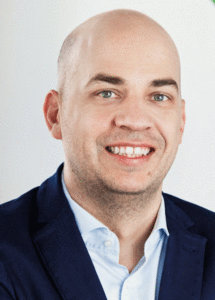 Über BusinessVillageBusinessVillage ist der Verlag für die Wirtschaft. Unsere Themen sind Beruf & Karriere, Innovation & Digitalisierung, Management & Führung, Kommunikation & Rhetorik und Marketing & PR. Unsere Bücher liefern Ideen für ein neues Management und selbstbestimmtes Leben. BusinessVillage macht Lust auf Veränderung und zeigt, was geht. Update your Knowledge!PresseanfragenSie haben Interesse an honorarfreien Fachbeiträgen oder Interviews mit unseren Autoren? Gerne stellen wir Ihnen einen Kontakt her. Auf Anfrage erhalten Sie auch Besprechungsexemplare, Verlosungsexemplare, Produktabbildungen und Textauszüge. BusinessVillage GmbH
Jens Grübner
Reinhäuser Landstraße 22  
37083 GöttingenE-Mail: redaktion@businessvillage.de
Tel: +49 (551) 20 99 104
Fax: +49 (551) 20 99 105-------------------------------------Geschäftsführer: Christian HoffmannHandelsregisternummer: 3567Registergericht: Amtsgericht Göttingen